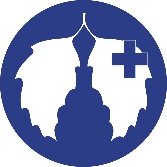 KLAUZULA INFORMACYJNADLA KANDYDATÓW DO PRACY NA STANOWISKO NA PODSTAWIE UMOWY O PRACĘAdministrator danychSzanowni Państwo informujemy, że administratorem Państwa danych jest Stobrawskie Centrum Medyczne spółka z ograniczoną odpowiedzialnością w Kup, ul. Karola Miarki 14,                                     46 – 082 Kup.Cel, podstawa prawna oraz czas przetwarzania danych osobowychPaństwa dane osobowe przetwarzane będą w następujących celach:Dane osobowe kandydatów będą przetwarzane wyłącznie w celach rekrutacyjnych:na stanowisko, na które aplikuje kandydat, przez okres niezbędny do przeprowadzenia rekrutacji i wyłonienia kandydata, na podstawie Kodeksu pracy (art.6 ust.1 lit. c RODO),             a w pozostałym zakresie na podstawie zgody kandydata wyrażonej przez wyraźne działanie potwierdzające, polegające na zawarciu tych danych w zgłoszeniu aplikacyjnym i ich wysłaniu do administratora, do momentu przyjęcia lub odrzucenia oferty pracy przez wybranego kandydata, a następnie przez 6 miesięcy w celu obrony przed ewentualnymi roszczeniami;jeżeli kandydat wyrazi odrębną, dobrowolną zgodę na przetwarzanie jego danych osobowych do celów przyszłych rekrutacji przez zamieszczenie odpowiedniego oświadczenia w swoim zgłoszeniu aplikacyjnym, również do celów przyszłych rekrutacji przez 1 rok. Wyrażone zgody można w każdym momencie cofnąć bez wpływu na zgodność z prawem przetwarzania przed ich cofnięciem.W tym celu prosimy o zamieszczenie w ogłoszeniu o pracę oświadczenia następującej treści: „Wyrażam zgodę na przetwarzanie przez Stobrawskie Centrum Medyczne Sp. z o.o. w Kup moich danych osobowych zawartych w moim zgłoszeniu rekrutacyjnym dla potrzeb przyszłych rekrutacji”.Ujawnienie danych osobowych oraz odbiorcy danychPaństwa dane osobowe nie są udostępniane innym administratorom.Państwa dane osobowe przetwarzane są wyłącznie w zakresie związanym z realizacją celów wskazanych w pkt. 2. Administrator nie zamierza przekazywać Państwa danych osobowych poza teren Polski/UE/ Europejskiego Obszaru Gospodarczego. 4.  Prawa osób, których dane osobowe dotycząKażda osoba, której dane dotyczą, ma prawo:1) dostępu – uzyskania od Administratora potwierdzenia, czy przetwarzane są jej dane osobowe. Jeżeli dane o osobie są przetwarzane, jest ona uprawniana do uzyskania dostępu do nich oraz uzyskania następujących informacji: o celach przetwarzania, kategoriach danych osobowych, odbiorcach lub kategoriach odbiorców, którym dane zostały lub zostaną ujawnione, o okresie przechowywania danych lub o kryteriach ich ustalania, o prawie do sprostowania, usunięcia lub ograniczenia przetwarzania danych osobowych przysługujących osobie , której dane dotyczą, oraz do wniesienia sprzeciwu wobec takiego przetwarzania (art. 15 RODO). 2) do otrzymania kopii danych – uzyskania kopii danych podlegających przetwarzaniu, przy czym pierwsza kopia jest bezpłatna, a za kolejne Administrator może nałożyć opłatę w rozsądnej wysokości, wynikającej z kosztów administracyjnych ( art. 15 ust. 3 RODO).3) do sprostowania – żądanie sprostowania dotyczy jej danych osobowych, które są nieprawidłowe, lub uzupełnienia niekompletnych danych (art. 16 RODO).4) do ograniczenia przetwarzania – żądanie ograniczenia przetwarzania danych osobowych (art. 18 RODO), gdy:a) osoba, której dane dotyczą, kwestionuje prawidłowość danych osobowych – na okres pozwalający Administratorowi sprawdzić prawidłowość tych danych,b) przetwarzanie jest niezgodne z prawem, a osoba, której dane dotyczą sprzeciwia się ich usunięciu, żądając ograniczenia ich wykorzystywania,c) Administrator nie potrzebuje już tych danych, ale są one potrzebne osobie, której dane dotyczą do ustalenia , dochodzenia lub obrony roszczeń,d) osoba, której dane dotyczą wniosła sprzeciw wobec przetwarzania  - do czasu stwierdzenia , czy prawnie uzasadnione podstawy po stronie Administratora są nadrzędne wobec podstaw sprzeciwu osoby, której dane dotyczą.5.  Prezes Urzędu Ochrony Danych OsobowychOsoba, której dane dotyczą, ma prawo wnieść skargę do organu nadzoru, którym w Polsce jestPrezes Urzędu Ochrony Danych Osobowych z siedzibą w Warszawie, ul. Stawki 2, z którym można kontaktować się w następujący sposób:1) listownie: ul. Stawki 2, 00-193 Warszawa;2) przez elektroniczną skrzynkę podawczą dostępną na stronie: https://www.uodo.goy.pl/pl/        p/kontakt;      3) telefonicznie: (22) 53103 00.6.  Inspektor Ochrony Danych  Wyznaczyliśmy Inspektora Ochrony Danych, z którym można się skontaktować w sprawach   ochrony swoich danych osobowych i realizacji swoich praw pisząc na adres   e-mail: a.mazurkiewicz@szpital-kup.eu lub pisząc na adres naszej siedziby wskazany w pkt. 1.     7.  Informacje o wymogu podania danychPodanie przez Państwa danych jest dobrowolne, ale niezbędne do realizacji celu opisanego                    w pkt 2.8.  Zautomatyzowane podejmowanie decyzji w tym profilowanie       W oparciu o Państwa dane osobowe Administrator nie będzie podejmował wobec Państwa        zautomatyzowanych decyzji, w tym decyzji będących wynikiem profilowania.9.  Akty prawne przywoływane w klauzuli1. RODO - rozporządzenie Parlamentu Europejskiego i Rady (UE) 2016/679 z dnia 27 kwietnia2016 r. w sprawie ochrony osób fizycznych w związku z przetwarzaniem danychosobowych i w sprawie swobodnego przepływu takich danych oraz uchylenia dyrektywy95/46/WE (Dz. Urz. UE L 2016 Nr 119, s. 1);2. art. 22 ustawy z dnia 26 czerwca 1974 r.- Kodeks pracy.Kup, dnia 1 sierpnia 2023 r.